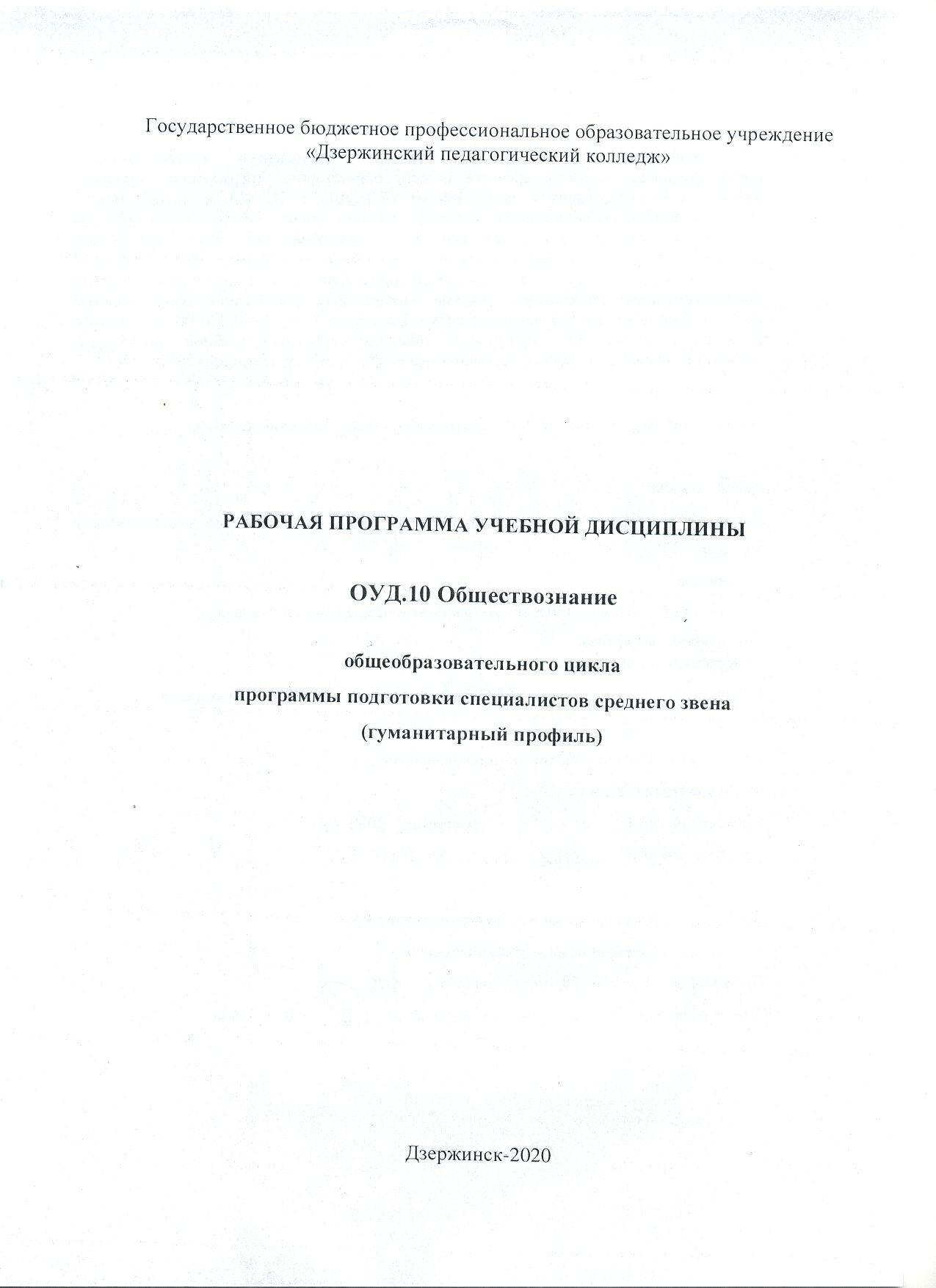 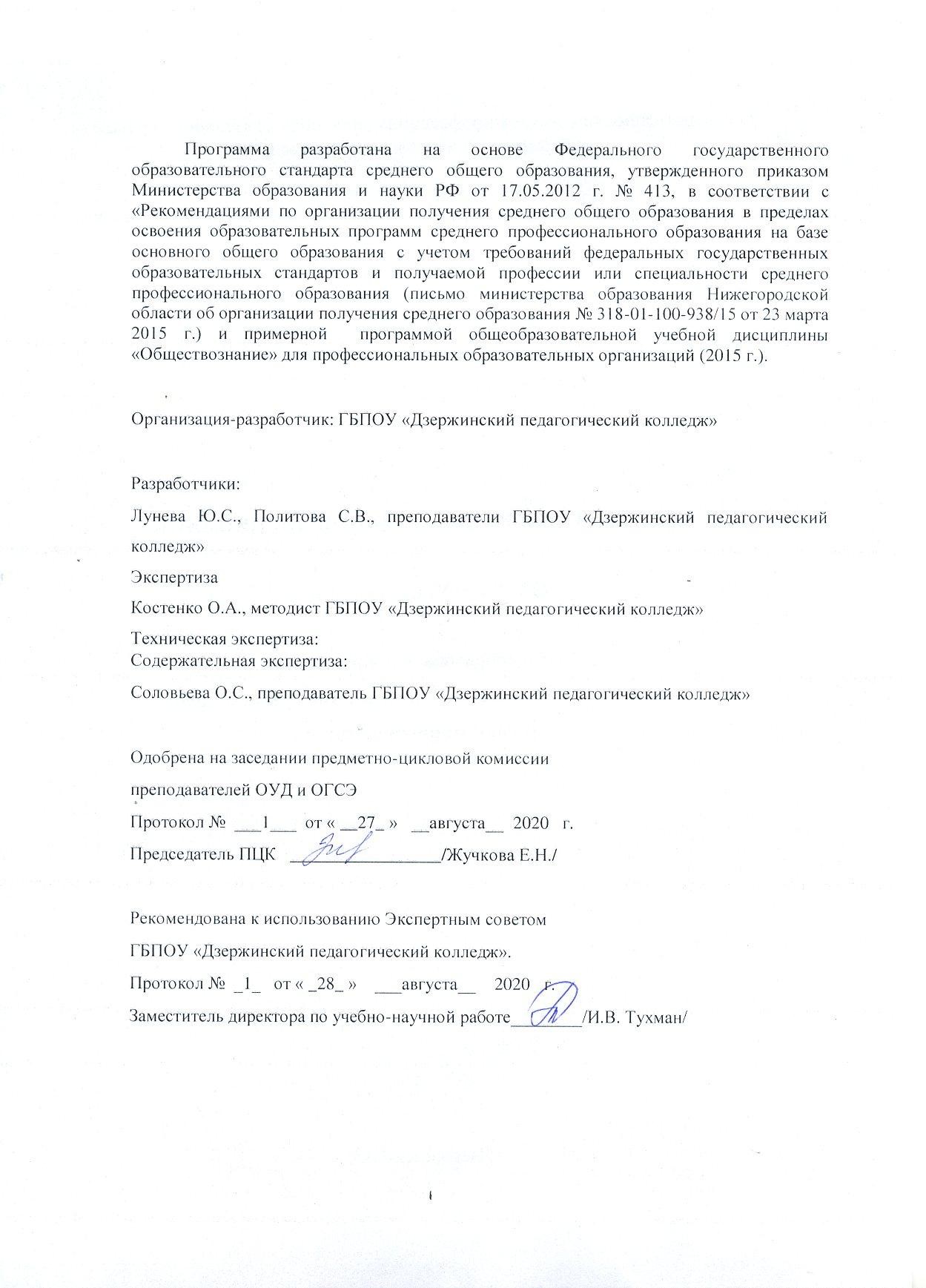 СОДЕРЖАНИЕПАСПОРТ РАБОЧЕЙ ПРОГРАММЫ УЧЕБНОЙ ДИСЦИПЛИНЫ ОбществознаниеОбласть применения рабочей программыРабочая программа учебной дисциплины является частью основной профессиональной образовательной программы в соответствии с ФГОС по специальностям: 44.02.01« Дошкольное образование», 44.02.02 «Преподавание в начальных классах», 49.02.01«Физическая культура»Место	учебной	дисциплины	в	структуре	основной	профессиональной образовательной программы:Учебная дисциплина принадлежит к учебному циклу общеобразовательных дисциплин.Цели и задачи учебной дисциплины – требования к результатам освоения учебной дисциплины:Освоение содержания учебной дисциплины «Обществознание» обеспечивает достижение студентами следующих результатов:личностных:сформированность мировоззрения, соответствующего современному уровню развития общественной науки и практики, основанного на диалоге культур, а также различных форм общественного сознания, осознание своего места в поликультурном мире;российская гражданская идентичность, патриотизм, уважение к своему народу, чувство ответственности перед Родиной, уважение государственных символов (герба, флага, гимна);гражданская позиция в качестве активного и ответственного члена российского общества, осознающего свои конституционные права и обязанности, уважающего закон и  правопорядок,  обладающего чувством собственного достоинства, осознанно принимающего традиционные национальные и общечеловеческие, гуманистические и демократические ценности;толерантное сознание и поведение в поликультурном мире, готовность и способность вести диалог с другими людьми, достигать в нем взаимопонимания, учитывая позиции всех  участников, находить общие цели и сотрудничать для их достижения; эффективно разрешать конфликты;готовность и способность к саморазвитию и самовоспитанию в соответствии с общечеловеческими ценностями идеалами гражданского общества, к самостоятельной, творческой и ответственной деятельности; сознательное отношение к непрерывному образованию как условию успешной профессиональной и общественной деятельности;осознанное отношение к профессиональной деятельности как возможности участия в решении личных, общественных, государственных, общенациональных проблем;ответственное отношение к созданию семьи на основе осознанного принятия ценностей семейной жизни;метапредметных:-умение самостоятельно определять цели деятельности и составлять планы деятельности; самостоятельно осуществлять, контролировать и корректировать деятельность; использовать всевозможные ресурсы для достижения поставленных целей и реализации планов деятельности; выбирать успешные стратегии в различных ситуациях;владение навыками познавательной, учебно-исследовательской и проектной деятельности в сфере общественных наук, навыка мира разрешения проблем; -способность и готовность к самостоятельному поиску методов решения практических задач,  применению различных методов познания;готовность и способность к самостоятельной информационно- познавательной деятельности, включая умение ориентироваться в различных источниках социально-правовой и экономической информации, критически оценивать и  интерпретировать информацию, получаемую из различных источников;умение	использовать	средства	информационных	и коммуникационных технологий в решении когнитивных, коммуникативных и организационных задач с соблюдением требований эргономики, техники безопасности, гигиены, ресурсосбережения, правовых и этических норм, норм информационной безопасности;умениеопределятьназначениеифункцииразличныхсоциальных,эко номических и правовых институтов;умение самостоятельно оценивать и принимать решения, определяющие стратегию поведения, с учетом гражданских и нравственных ценностей;владение языковыми средствами: умение ясно, логично и точно излагать свою точку зрения, использовать адекватные языковые средства, понятийный аппарат обществознания;предметных:сформированность знаний об обществе как целостной развивающейся системе в единстве и взаимодействии его основных сфер и институтов;владение базовым понятийным аппаратом социальных наук;владение умениями выявлять причинно-следственные, функциональные, иерархические и другие связи социальных объектов и процессов;сформированнность представлений об основных тенденциях и возможных перспективах развития мирового сообщества в глобальном мире;сформированность представлений о методах познания социальных явлений и процессов;владение умениями применять полученные знания в повседневной жизни, прогнозировать последствия принимаемых решений;сформированнность навыков оценивания социальной информации, умений поиска информации в источниках различного типа для реконструкции недостающих звеньев с целью объяснения и оценки разнообразных явлений и процессов общественного развития.Рекомендуемое количество часов на освоение рабочей программы учебной дисциплины:-максимальной учебной нагрузки обучающегося 175часов, в том числе:-обязательной аудиторной учебной нагрузки обучающегося 117часов;-самостоятельной работы обучающегося 58 часов.СТРУКТУРА И СОДЕРЖАНИЕ УЧЕБНОЙ ДИСЦИПЛИНЫ2.1. Объем учебной дисциплины и виды учебной работыТематический план и содержание учебной дисциплины «Обществознание»УСЛОВИЯ РЕАЛИЗАЦИИ УЧЕБНОЙ ДИСЦИПЛИНЫТребования к минимальному материально-техническому обеспечению Реализация	учебной	дисциплины	требует	наличия	учебного	кабинета	социально- гуманитарных дисциплин.Оборудование	учебного	кабинета:	столы	ученические,	стулья	ученические,	стол преподавателя, стул преподавателя, доска.Информационное обеспечение обученияЭлектронные издания:Обществознание : учебник для среднего профессионального образования / Б. И.Федоров [и др.] ; под редакцией Б. И. Федорова. — 2-е изд., перераб. и доп. — Москва : Издательство Юрайт, 2020. — 410 с. — (Профессиональное образование). — ISBN 978-5- 534-13751-4. — Текст : электронный // ЭБС Юрайт [сайт]. — URL: https://urait.ru/bcode/466776Волков, А. М. Основы права для колледжей : учебник для среднего профессионального образования / А. М. Волков, Е. А. Лютягина ; под общей редакцией А. М. Волкова. — 2-е изд. — Москва : Издательство Юрайт, 2020. — 269 с. — (Профессиональное образование).— ISBN 978-5-534-13583-1. — Текст : электронный // ЭБС Юрайт [сайт]. — URL: https://urait.ru/bcode/466028Обществознание : учебник для среднего профессионального образования / В. И. Купцов [и др.] ; под редакцией В. И. Купцова. — Москва : Издательство Юрайт, 2020. — 242 с. — (Профессиональное образование). — ISBN 978-5-534-05353-1. — Текст : электронный // ЭБС Юрайт [сайт]. — URL: https://urait.ru/bcode/454441Арбузкин А.М. Обществознание. Часть первая https://nashol.me/20200511121194/obschestvoznanie-chast-pervaya-arbuzkin-a-m-2019.htmlАрбузкин А.М. Обществознание. Часть вторая https://nashol.me/20200512121205/obschestvoznanie-chast-vtoraya-arbuzkin-a-m-2019.html4. КОНТРОЛЬ И ОЦЕНКА РЕЗУЛЬТАТОВ ОСВОЕНИЯ УЧЕБНОЙ ДИСЦИПЛИНЫПриложение 1.Показатели сформированности знаний и уменийстр.1. ПАСПОРТ РАБОЧЕЙ ПРОГРАММЫ УЧЕБНОЙ ДИСЦИПЛИНЫ42. СТРУКТУРА И СОДЕРЖАНИЕ УЧЕБНОЙ ДИСЦИПЛИНЫ73. УСЛОВИЯ РЕАЛИЗАЦИИ УЧЕБНОЙ ДИСЦИПЛИНЫ204. КОНТРОЛЬ И ОЦЕНКА РЕЗУЛЬТАТОВ ОСВОЕНИЯ УЧЕБНОЙ ДИСЦИПЛИНЫ23Вид учебной работыОбъем часовМаксимальная учебная нагрузка (всего)175Обязательная аудиторная учебная нагрузка (всего)117в том числе:- контрольные работы8- практическая работа30Самостоятельная работа обучающегося (всего)58в том числе:Выполнение индивидуальных проектов6Примерные темы индивидуальных проектов:1. «Семья – как малая группа и социальный институт»; 2.«Выдающаяся личность»;«Молодѐжные субкультуры в современном обществе»;«Место традиций в жизни современного человека»;«Древо семьи» (Страницы истории моей семьи») ; 6.«Отдых, досуг и культурная жизнь человека;«Глобальные проблемы современности: «Терроризм- глобальная проблема человечества»; «Загрязнение окружающей среды»;«Я выбираю жизнь!»;«Здоровый образ жизни»;«Донорство крови в РФ»;«Почему животные становятся бездомными?»;«Социальные сети в современном обществе»«Волонтерское движение»«Роль СМИ в современном обществе»;«Интернет-зависимость-проблема 21 века»;«Гражданский брак: за и против»;«События, которые потрясли мир»;Защита индивидуальных проектов2Промежуточная аттестация в форме дифференцированного зачетаво втором семестре2Наименование разделов и темСодержание учебного материала, лабораторные работы и практические занятияОбъем часовУровень усвоения1234Раздел 1.Человек в обществе28(22+6)Тема 1.1.Общество как сложная динамическая системаСодержание учебного материала8(6+2)Тема 1.1.Общество как сложная динамическая системаВведение в обществознание. Представление об обществе как сложнойдинамичной системе, черты современного общества;22Тема 1.1.Общество как сложная динамическая системаОсновные сферы общества и их взаимосвязь. Социальное взаимодействиеи общественные отношения. Основные институты общества, их функции;21Тема 1.1.Общество как сложная динамическая системаТипологии обществ: традиционное, индустриальное, постиндустриальноеобщество. Исторические типы обществ;21Тема 1.1.Общество как сложная динамическая системаПрактическое занятие2Тема 1.1.Общество как сложная динамическая системаСеминар по теме: «Развитие взглядов на становление общества», составление таблицы Анализ подходов к развитию общества. Выполнениезаданий из учебного пособия;2Тема 1.1.Общество как сложная динамическая системаСамостоятельная работа2Тема 1.1.Общество как сложная динамическая система1.Ответить на вопрос. Взаимодействуют ли сферы общественной жизнимежу собой? (примеры)1Тема 1.1.Общество как сложная динамическая система2.Составление таблицы «Общественные науки»;1Тема 1.1.Общество как сложная динамическая система3.Проанализировать высказывание «Общество- это свод камней, который обрушился бы, если бы один не поддерживал бы другого»;1Тема 1.2 Основные направления развитияСодержание учебного материала2(2/0)обществаобществаОсновные направления в развитии общества: общественный прогресс,общественный регресс, стагнация, основные критерии;12обществаПротиворечивость общественного прогресса. Основные формысоциального развития; Научно-технический прогресс;11обществаСамостоятельная работа2общества1.Изучение темы: «Использование достижений научно-техническогопрогресса»;1общества1общества2.Составить таблицу «Общественное развитие»;1общества1Тема 1.3 Глобализация. Глобальные проблемы современностиСодержание учебного материала6(4+2)Тема 1.3 Глобализация. Глобальные проблемы современностиПроцессы глобализации, тенденции и сферы глобализации. Общество и природа. Глобальные проблемы современности. Социальные игуманитарные аспекты глобальных проблем;21Тема 1.3 Глобализация. Глобальные проблемы современностиПрактическое занятие2Тема 1.3 Глобализация. Глобальные проблемы современностиСеминар по теме: «Рассмотрение глобальных проблем современности,выявление причин, последствий от глобальных проблем. Изучение способов борьбы с глобальными проблемами;2Тема 1.3 Глобализация. Глобальные проблемы современностиСамостоятельная работа1Тема 1.3 Глобализация. Глобальные проблемы современности1.Подготовка докладов, презентаций по теме;1Контрольная работа2Тема 1.4 Человек как биосоциальное существоСодержание учебного материала1(1/0)Тема 1.4 Человек как биосоциальное существоЧеловек как результат биологической и социокультурной эволюции человека.Сознание и бессознательное в человеке. Потребности, способности и интересы. Классификация потребностей человека помнению американского психолога А. Маслоу;11Тема 1.4 Человек как биосоциальное существоСамостоятельная работа3Тема 1.4 Человек как биосоциальное существо1.Подготовка презентации по теме: «Развитие знаний о человеке»;1Тема 1.4 Человек как биосоциальное существо2.Опорный конспект на тему: «Науки, которые изучают человека и1процесс жизнедеятельности»;3.Проанализировать высказывание «Человеку надо больше чем у негоесть, но меньше чем ему хочется.1Тема 1.5 Социализация личностиСодержание учебного материала2(2/0)Тема 1.5 Социализация личностиЛичность. Индивид. Индивидуальность. Социализация личности.Агенты и институты социализации;21Тема 1.5 Социализация личностиСамостоятельная работа1Тема 1.5 Социализация личностиИзучить виды социализации: десоциализация и ресоциализация;1Тема 1.6 Человеческая деятельностьСодержание учебного материала2(2+0)Тема 1.6 Человеческая деятельностьЧеловеческая деятельность и ее многообразие. Структура деятельности. Виды профессиональной деятельности. Свобода и необходимость вчеловеческой деятельности;21Тема 1.6 Человеческая деятельностьСамостоятельная работа2Тема 1.6 Человеческая деятельностьПодготовка докладов, презентаций по теме;Эссе «Моя будущая профессия»11Тема 1.7Познание окружающего мираСодержание учебного материала2(2/0)Тема 1.7Познание окружающего мираПознание мира. Виды познания. Основные этапы познания мира. Истина;21Тема 1.7Познание окружающего мираСамостоятельная работа1Тема 1.7Познание окружающего мира1.Изучить тему:Истина и заблуждение;1Тема 1.8 Мировоззрение человекаСодержание учебного материала5(3+2)Тема 1.8 Мировоззрение человекаТема 1.8 Мировоззрение человекаМировоззрение человека. Особенности формирования человеческогомировоззрения;11Тема 1.8 Мировоззрение человекаПрактическое занятие2Тема 1.8 Мировоззрение человекаСеминар по теме: «Рассмотрение исторически сложившихся типовмировоззрения. Особенности научного мышления»;2Тема 1.8 Мировоззрение человекаСамостоятельная работа1Тема 1.8 Мировоззрение человека1.Подготовка докладов, презентаций по теме;1Контрольная работа2Раздел 2.Духовная жизнь человека и общества12(10+2)Содержание учебного материала3(3/0)Тема 2.1 КультураДуховная жизнь общества. Понятие о культуре. Материальная культура.Духовная культура личности и общества, ее значение в общественной жизни;11Тема 2.1 КультураКультуранародная,массоваяиэлитарная.Экраннаякультура— продуктинформационногообщества. Проблемы духовногокризиса и духовного поиска в молодежной среде.Формирование ценностных установок, идеалов, нравственныхориентиров.Искусство и его роль в жизни людей;21Тема 2.1 КультураСамостоятельная работа2Тема 2.1 КультураИзучение темы: Культура общения, труда, учебы, поведения в обществе. Этикет;Эссе «Что значит быть культурным человеком?».11Содержание учебного материала1(1/0)Тема 2.2 Понятие и виды ценностей в обществе.Понятие и виды ценностей в обществе. Мораль. Основные принципы инормы морали. Гуманизм;12Тема 2.2 Понятие и виды ценностей в обществе.Самостоятельная работа1Тема 2.2 Понятие и виды ценностей в обществе.1. Ответить на вопрос: какова роль ценностей в обществе?;1Содержание учебного материала2(2/0)Тема 2.3 Религия как феномен культуры.Религия как феномен культуры. Мировые религии. Религия и церковь всовременном мире.Искусство и его роль в жизни людей. Виды искусств;22Самостоятельная работа11.Построение таблицы «Религии мира»;1Содержание учебного материала6(4+2)Тема 2.4 Наука и образованиеНаука, функции науки. Естественные и социально-гуманитарные науки. Значимость труда ученого, его особенности. Свобода научного поиска;Образование как способ передачи знаний и опыта. Функции образования. Роль образования в жизни современного человека и общества;21Тема 2.4 Наука и образованиеФЗ «Об Образовании в РФ». Система образования в РоссийскойФедерации. Проблемы современного образования;22Тема 2.4 Наука и образованиеПрактическое занятие2Тема 2.4 Наука и образование1.Составление схемы «Система образования в РФ»; анализ выдержек«Закона об образовании РФ» (№273-ФЗ от 29.12.2012). Государственные гарантии в получении образования. Основные формы обучения.Профессиональное образование. Дополнительные образовательные услуги, порядок их предоставления;2Тема 2.4 Наука и образованиеСамостоятельная работа2Тема 2.4 Наука и образование1.Составить таблицу «Формы обучения»;1Тема 2.4 Наука и образование2. Исследование на тему «Читательские интересы студентов колледжа» Изложение и аргументация собственных суждений о социальных реалиях и явлениях общественной жизни (анализ информации, получаемой вмежличностном общении и массовой коммуникации);1Тема 2.4 Наука и образование1Раздел 3.Социальные отношения18(12+6)Содержание учебного материала1(1/0)Тема 3.1 Социальная структураСоциальная структура общества. Социальная стратификация. Особенностисоциальной стратификации в современной России;11Тема 3.1 Социальная структураСамостоятельная работа1Тема 3.1 Социальная структура1.Изложение и аргументация собственных суждений о социальных реалияхи явлениях общественной жизни. Анализ утверждения «Все люди равны от1рождения»Тема 3.2 Социальный статус и рольСодержание учебного материала1(1/0)Тема 3.2 Социальный статус и рольСоциальный статус и престиж. Престижность профессиональнойдеятельности. Многообразие социальных ролей;11Тема 3.2 Социальный статус и рольСамостоятельная работа1Тема 3.2 Социальный статус и рольСоставить свой статусный и ролевой набор;1Тема 3.3 Социальная мобильность.Содержание учебного материала3(1+2)Тема 3.3 Социальная мобильность.Социальная мобильность. Виды и каналы социальной мобильности;11Тема 3.3 Социальная мобильность.Практическое занятие2Тема 3.3 Социальная мобильность.1.Семинар по теме: «Виды и каналы социальной мобильности». Разборситуационных задач.2Тема 3.3 Социальная мобильность.Самостоятельная работа3Тема 3.3 Социальная мобильность.1.Решение отдельных социальных ситуаций с учетом личногосоциального опыта студентов;1Тема 3.3 Социальная мобильность.2.Выполнение заданий из учебного пособия;1Тема 3.3 Социальная мобильность.3.Творческое задание «Мое будущее»2Тема 3.4 Социальные нормы и девиантное поведениеСодержание учебного материала5(3+2)Тема 3.4 Социальные нормы и девиантное поведениеСоциальные нормы, виды социальных норм. Социальный контроль исамоконтроль личности;22Тема 3.4 Социальные нормы и девиантное поведениеДевиантное поведение, его формы, проявления в обществе;12Тема 3.4 Социальные нормы и девиантное поведениеПрактическое занятие2Тема 3.4 Социальные нормы и девиантное поведениеСеминар по теме: «Алкоголизм, наркомания, преступность, игромания.Профилактика негативных форм девиантного поведения среди молодежи;2Тема 3.4 Социальные нормы и девиантное поведениеСамостоятельная работа31.Подготовка презентаций, рефератов;12. Подготовка к дискуссии о причинах отклоняющегося поведения;13.Разработать способы борьбы с девиантным поведением молодежи.1Тема 3.5Социальные конфликты в обществеСодержание учебного материала1(1/0)Тема 3.5Социальные конфликты в обществеМногообразие мира общения. Межличностное общение. Социальныеконфликты в обществе, пути разрешения;12Тема 3.5Социальные конфликты в обществеСамостоятельная работа1Тема 3.5Социальные конфликты в обществе1.Решение отдельных социальных ситуаций с учетом личногосоциального опыта студентов;1Тема 3.6 Социальные группыи общностиСодержание учебного материала3(1+2)Молодежь как социальная группа. Особенности социализации молодежи.Молодежные субкультуры;11Практические занятия2Семинар по теме: «Рассмотрение особенностей молодежных субкультур.Выявление плюсов и минусов существования субкультур в обществе»;Самостоятельная работа11.Подготовка презентаций, рефератов;1Тема 3.7 Семья как малая социальная группаСодержание учебного материала1 (1/0)Тема 3.7 Семья как малая социальная группаСемья как малая социальная группа. Семья и брак. Виды семьи и проблемынеполных семей. Современная демографическая ситуация в РФ;12Тема 3.7 Семья как малая социальная группаСамостоятельная работа1Тема 3.7 Семья как малая социальная группа1.Проанализировать статистические данные о демографической ситуации встране;1Тема 3.8.Этнические общности.Содержание учебного материала3(3/0)Тема 3.8.Этнические общности.Этнические общности. Межнациональные отношения.Межнациональные конфликты и пути ихразрешения;12Тема 3.8.Этнические общности.Самостоятельная работа1Тема 3.8.Этнические общности.1.Подготовка к контрольной работе;1Контрольная работа2Раздел 4. Экономика25 (17+8)Тема 4.1 Экономика и экономическая наука.Содержание учебного материала4(2+2)Тема 4.1 Экономика и экономическая наука.Экономика как наука и хозяйство. Макроэкономика, микроэкономика, мировая экономика. Главные вопросы экономики. Потребности.Экономические блага. Экономические ресурсы. Ограниченность ресурсов;22Тема 4.1 Экономика и экономическая наука.Практические занятия2Тема 4.1 Экономика и экономическая наука.Семинар по теме: «Экономическая деятельность: понятие, виды.Измерители экономической деятельности (объемные и качественные). Понятие ВНП, ВВП.Экономический рост. Экономические циклы»2Тема 4.1 Экономика и экономическая наука.Самостоятельная работа1Тема 4.1 Экономика и экономическая наука.1.Подготовка презентаций, рефератов;1Тема 4.2 Экономические системы. Собственность.Содержание учебного материала4(2+2)Типы экономических систем: традиционная, централизованная (командная) и рыночная, смешенная экономика. Становлениесовременной экономики России;22Практические занятия2Семинар: «Собственность - материальная основа общества. Рассмотрениеформ собственности и способов защиты собственности;2Самостоятельная работа11.Изложение и аргументация собственных суждений о социальных реалиях и явлениях общественной жизни (на основе анализа материалов СМИ). Решение отдельных соц. ситуаций с учетом личного социальногоопыта студентов;1Тема 4.3 РынокСодержание учебного материала2(2/0)Понятие рынок и его роль в экономической жизни. Понятия спроса и предложения. Законы спроса и предложения. Факторы спроса ипредложения. Конкуренция и монополия. Рыночная структура и инфраструктура;22Самостоятельная работа21.Изучение темы: «Россия в мировой экономике. Организациямеждународной торговли».12.Изложение и аргументация собственных суждений о социальных реалиях и явлениях общественной жизни (на основе анализа материаловСМИ.1Тема 4.4 Финансы в экономике. Деньги. Банки.ИнфляцияСодержание учебного материала4(2+2)Финансы в экономике: понятие и функции. Деньги. Денежное обращение. Банковская деятельность в РФ. Роль центрального банка. Основныеоперации коммерческих банков;21Практическое занятие2Семинар по теме: «Инфляции, виды, причины, последствия». Анализэкономической ситуации;2Самостоятельная работа11.Анализ современной экономической ситуации;1Тема 4.5Предпринимательство.Содержание учебного материала3(1+2)Предпринимательская деятельность. Роль фирм в экономике.Организационные формы бизнеса в России.Виды предпринимательства (производственное и в сфере услуг). Создание, реорганизация,11ликвидация предпринимательских организаций;Практические занятия2Достоинства и недостатки различных форм предпринимательства.2Самостоятельная работа11.Составить сравнительную таблицу «Формы предпринимательства»1Тема 4.6 Налоги. Налоговая система.Содержание учебного материала1(1/0)Налоги, их виды и функции. Налоговые правоотношения иправонарушения;12Самостоятельная работа21.Творческое задание. Какие налоги вы ввели бы в родном городе с цельюулучшения жизни?1Тема 4.7 Государство и экономика.Содержание учебного материала3(3/0)Государство и экономика. Функции государства в экономике.Государственный бюджет, его сущность и роль. Бюджетная система РФ. Формирование государственного бюджета РФ и его исполнение.Государственный долг;22Семейный бюджет.Доходы и расходы: навыки планирования.Рациональный потребитель.12Самостоятельная работа11.Составить примерный список бюджета семьи (доходы и расходы)1Тема 4.8Рынок труда.Содержание учебного материала4(4/0)Занятость населения. Спрос на труд и его факторы. Предложение труда.Факторы предложения труда. Роль профсоюзов и государства на рынках труда.Понятие безработицы, ее причины и экономические последствия.21Самостоятельная работа21.Повторение изученного материала, подготовка к контрольной работе2Контрольная работа2Раздел 5Политическая сфера12(10+2)Тема 5.1 Политика игосударство6(6/0)Содержание учебного материалаПолитика, ее роль в жизни общества. Власть, ее происхождение и виды.Политическая система общества, ее внутренняя структура;11Государство как политический институт. Признаки, функции государства.Государственный суверенитет; Правовое государство, понятие, признаки;12Формы государства: формы правления, территориально-государственноеустройство;21Политические режимы: Демократия, тоталитаризм, авторитаризм;21Самостоятельная работа21.Заполнение таблицы «Формы государства»;12.Изучение темы: «Демократические перемены в России».Анализисточников;1Тема 5.2. Участники политического процесса6(4+2)Содержание учебного материалаПолитический процесс: понятие, классификации, стадии. Политическое участие: понятие, виды, формы. Политическое лидерство. Выборы в демократическом обществе. Виды избирательные систем.Референдум;21Политические партии: понятие, признаки, классификация в РФ. Роль СМИ в политической жизни общества. Политическое сознание иповедение;22Практические занятия21.Семинар на тему: «Гражданское общество,понятие, основные черты. Гражданин, гражданственность, гражданство»22.Семинар на тему: «Рассмотрение идеологии действующихполитических партий в РФ»2Самостоятельная работа21.Работа с различными источниками информации, написание докладов,создание презентаций по темам раздела.2Раздел 6. Право.22(16+6)Тема 6.1 Правовоерегулирование общественных отношений7(5+2)Содержание учебного материалаПраво в системе социальных норм.Юриспруденция как общественная наука. Цели и задачи изучения права в современном обществе;12Система права: основные институты, отрасли права. Источники права. Порядок принятия и вступления в силу законов в РФ;22Правоотношения. Гражданская правоспособность и дееспособность. Правонарушение. Понятие юридической ответственности, виды;22Практические занятия2Семинар на тему: «Правоохранительные органы Российской Федерации»2Самостоятельная работа21.Заполнить таблицу «Источники права»;12.Написание докладов, создание презентаций по теме;«Правоохранительные органы Российской Федерации1Тема 6.2 Основыконституционного права в РФ5(3+2)Содержание учебного материалаКонституционное право, как отрасль российского права. Конституция РФ.Основы конституционного строя Российской Федерации;22Основные конституционные права и обязанности граждан в России;12Практические занятия21.Работа с Конституцией РФ. Система государственных органов власти;2Самостоятельная работа21.Заполнить таблицу «Права граждан в РФ». Составить перечень прав и обязанностей подростка (на основе нормативных актов);12.Конспект на тему: «Понятие гражданства. Порядок приобретения ипрекращения гражданства»1Тема 6.3 Отрасли российского права10(8+2)Содержание учебного материалаТрудовое право. Трудовые правоотношения. Порядок приема на работу. Трудовой договор, понятие и виды;11Административное право. Административные проступки, ответственность. Уголовное право. Уголовные правоотношения. Преступление. Уголовная ответственность. Особенности уголовнойответственности несовершеннолетних;22Гражданское право и гражданские правоотношения.Гражданско-правовые договоры. Международное право;11Практические занятия2Семинар на тему: «Семейное право и семейные правоотношения. Порядок, условия заключения и расторжения брака. Права и обязанности супругов. Брачный договор. Правовые отношения родителей и детей.Опека и попечительство;2Самостоятельная работа21.Работа с источниками социальной информации, нормативными актами. Выбор правомерных форм поведения и способов защиты прав иинтересов личности;12.Конспект на тему: «Способы защиты имущественных инеимущественных прав».1Самостоятельная работа по подготовке индивидуальных проектов6Определение темы, цели, и задач проекта;Составление аппарата исследования; 3.Консультация по содержанию проекта; 4.Корректировка содержания проекта;Защита индивидуальных проектов2Дифференцированный зачет2Требования к результатамФормы и методы контроляЛичностных:сформированность мировоззрения, соответствующего современному уровню развития общественной науки и практики, основанного на диалоге культур, а также различных форм общественного сознания, осознание своего места в поликультурном мире;российская гражданская идентичность, патриотизм, уважение к своему народу, чувство ответственности перед Родиной, уважение государственных символов (герба, флага, гимна);гражданская позиция в качестве активного и ответственного члена российского общества, осознающего свои конституционные права и обязанности, уважающего закон и правопорядок, обладающего чувством собственногодостоинства, осознанно принимающего традиционные национальные и общечеловеческие, гуманистические и демократические ценности;толерантное сознание и поведение в поликультурном мире, готовность и способность вести диалог с другими людьми ,достигать в немвзаимопонимания, учитывая позиции всех участников, находить общие цели и сотрудничать для их достижения; эффективно разрешать конфликты;готовность и способность к саморазвитию и самовоспитанию в соответствии с общечеловеческими ценностями идеалами гражданского общества, ксамостоятельной, творческой и ответственной деятельности; сознательное отношение к непрерывному образованию как условию успешнойпрофессиональной и общественной деятельности;осознанное отношение к профессиональной деятельности как возможности участия в решении личных, общественных, государственных,общенациональных проблем;ответственное отношение к созданию семьи на основе осознанного принятия ценностей семейной жизни;-Устный ответ по темам;-Выступления на практических занятиях, защита реферата;-Выполнение и представление презентаций;-Изложение и аргументация собственных суждений о социальных реалиях и явлениях социальной жизни;-Определения алгоритма поведения в социальных ситуациях,исполнения основных социальных ролей;-Решение отдельных социальных ситуаций с учетом личного опыта студентов;-Контрольная работа;-Выбор правомерных формповедения и способов защиты прав и интересов личности;-Дифференцированный зачет;Метапредметных:умение самостоятельно определять цели деятельности и составлять планы деятельности; самостоятельно осуществлять, контролировать икорректировать деятельность; использовать все возможные ресурсы длядостижения поставленных целей и реализации планов деятельности; выбирать успешные стратегии в различных ситуациях;владение навыками познавательной, учебно-исследовательской и проектной деятельности в сфере общественных наук, навыками разрешения проблем;способность и готовность к самостоятельному поиску методов решения практических задач, применению различных методов познания;готовность и способность к самостоятельной информационно-познавательной деятельности, включая умение ориентироваться в различных источникахсоциально-правовой и экономической информации, критически оценивать и интерпретировать информацию, получаемую из различных источников;умение использовать средства информационных и коммуникационных технологий в решении когнитивных, коммуникативных и организационных задач ссоблюдением требований эргономики, техники безопасности, гигиены, ресурсосбережения, правовых и этических норм, норм информационной безопасности;умение определять назначение и функции различных социальных, экономических и правовых институтов;умение самостоятельно оценивать и принимать решения, определяющие стратегию поведения, с учетом гражданских и нравственных ценностей;владение языковыми средствами: умение ясно, логично и точно излагать свою-Выступления на практических занятиях, защита реферата;-Выполнение и представление презентаций;-Устный ответ;-Изложение и аргументация собственных суждений о социальных реалиях и явлениях социальной жизни(анализинформации, получаемой в межличностном общении, в процессе обучения на других дисциплинах и массовых коммуникациях);-Решение отдельных социальных ситуаций с учетом личного опыта студентов;-Контрольная работа;точку зрения, использовать адекватные языковые средства, понятийный аппарат обществознания;-Работа с различными источниками информации;-Дифференцированный зачет;Предметных:сформированность знаний об обществе как целостной развивающейся системе в единстве и взаимодействии его основных сфер и институтов;владение базовым понятийным аппаратом социальных наук;владениеумениямивыявлятьпричинно-следственные,функциональные,иерархические и другие связи социальных объектов и процессов;сформированнность представлений об основных тенденциях и возможных перспективах развития мирового сообщества в глобальном мире;сформированностьпредставленийометодахпознаниясоциальныхявленийипро цессов;владениеумениямиприменятьполученныезнаниявповседневнойжизни,прогно зировать последствия принимаемых решений;сформированнность навыков оценивания социальной информации, умений поиска информации в источниках различного типа для реконструкции не- достающих звеньев с целью объяснения и оценки разнообразных явлений и процессов общественного развития.-Устный ответ по темам;-Тестирование;-Контрольные работы по курсу;-Выступления на практических занятиях, защита реферата;-Создание презентаций и выступление;-Выполнение заданий из учебного пособия;-Написание эссе;-Творческие задания;-Изложение и аргументация собственных суждений о социальных реалиях и явлениях социальной жизни;-Решение отдельных социальных ситуаций с учетом личного опыта студентов;-Работа с различными источникамиинформации;-Дифференцированный зачет;Результаты обученияОсновные показатели оценки результатаФормы и методы контроля и оценки результатов обученияЛичностных:-сформированность мировоззрения,соответствующего современному уровню развития общественной науки и практики, основанного на диалоге культур, а также различных форм общественного сознания,осознание своего места в поликультурном мире;-Российская гражданская идентичность,патриотизм, уважение к своему народу, чувство ответственности перед Родиной, уважениегосударственных символов (герба, флага, гимна);Гражданская позиция в качестве активного и ответственного члена российского общества, осознающего свои конституционные права и обязанности, уважающего закон и правопорядок, обладающего чувством собственного достоинства, осознаннопринимающего традиционные национальные и общечеловеческие, гуманистические идемократические ценности;толерантное сознание и поведение в поликультурном мире, готовность и способность вести диалог с другими-Анализируетмеждисциплинарные связи обществознания;- дает оценку современнымособенностям развития общества в целом как сложной динамичной системы, а также важнейших социальных институтов;-Знает место и роль человека в системе общественных отношений;-Понимает необходимость регулирования общественных отношений,-Анализирует значимость и необходимость социальных норм, механизмов правового регулирования; особенности социально-гуманитарного познания;-Характеризует основные социальные объекты, выделяя их существенные признаки, закономерности развития;-Раскрывает на примерах, изученные теоретические положения и понятиясоциально-экономических и-Выступления на практических занятиях, защита реферата;-Выполнение и представление презентаций на практическом занятии;-Изложение и аргументация собственных суждений о социальных реалиях и явлениях социальной жизни:-Творческие задания;-Определение алгоритма поведения в социальных ситуациях, исполнения основных социальных ролей;- Выбор правомерных форм поведения и способов защиты прав и интересов личности;-Устный ответ-Дифференцированный зачет;людьми, достигать в нем взаимопонимания, учитывая позиции всех участников, находить общие цели и сотрудничать для их достижения;эффективно разрешать конфликты;-готовность и способность к саморазвитию и самовоспитанию в соответствии с общечеловеческими ценностями идеалам и гражданского общества, к самостоятельной, творческой и ответственной деятельности;сознательное отношение к непрерывному образованию как условию успешной профессиональной и общественнойдеятельности;-осознанное отношение к профессиональной деятельности как возможности участия врешении личных, общественных,государственных, общенациональных проблем;-ответственное отношение к созданию семьи на основе осознанного принятия ценностей семейной жизни;гуманитарных наук;-Оценивает действия субъектов социальной жизни;-Формулирует на основе приобретенных обществоведческих знаний собственные суждения и аргументы по определенным проблемам;-устанавливает соответствия между существенными чертами и признаками изученных социальных явлений иобществоведческими терминами и понятиями;-Систематизирует анализирует, обобщает неупорядоченнуюинформацию, различает в ней факты, мнения, аргументы, выводы;Применяет полученные знанияв процессе решения познавательных задач по актуальным социальным проблемам;Использует приобретенные знания и умения в практической деятельности и повседневной жизни.Метапредметных:-умение самостоятельно определять цели деятельности и составлять планыдеятельности; самостоятельно осуществлять, контролировать и корректироватьдеятельность; использовать все возможные ресурсы для достижения поставленных целей и реализации планов деятельности; выбирать успешные стратегии в различных ситуациях;-владение навыками познавательной, учебно- исследовательской и проектной деятельности в сфере общественных наук, навыкамиразрешения проблем; способность и готовность к самостоятельному поиску методов решения практических задач, применению различныхметодов познания;-готовностьиспособностьксамостоятельнойинфор мационно-познавательнойдеятельности,включаяумениеор иентироватьсявразличныхисточникахсоциально-правовой и экономической информации, критически оценивать и интерпретировать информацию, получаемую из различных источников;-умение использовать средстваинформационных и коммуникационных технологий в решении когнитивных,коммуникативных и организационных задач с соблюдением требований эргономики, техники-Подбирает актуальную информацию о социальных объектах, выявляя их общие черты и различия;-подбирает необходимую по теме литературу и Интернет-ресурсы;-определяет цель и задачи исследования;-осуществляет отбор информации в соответствии с темой и задачами исследования;- осуществляет анализ источников информации для составления презентации, реферата;-определяет логику ипоследовательность изложения материала;-осуществлять поиск социальной информации, представленной вразличных знаковых системах (текст, схема, таблица, диаграмма,аудиовизуальный ряд), нормативно- правовых актах и т.д;Защита реферата;-Выполнение и представление презентаций на практическом занятии;-Изложение и аргументация собственных суждений о социальных реалиях и явлениях социальной жизни:- Выбор правомерных форм поведения и способов защиты прав и интересов личности;безопасности,гигиены,ресурсосбережения,право выхиэтическихнорм,норминформационнойбезоп асности;Умение определять назначение и функции различных социальных, экономических и правовых институтов;Умение самостоятельно оценивать и принимать решения, определяющиестратегию поведения, с учетом гражданских и нравственных ценностей;Владение языковыми средствами: умение ясно, логично и точно излагать своюточкузрения,использоватьадекватныеязыковые средства,понятийныйаппаратобществознания;Предметных:Сформированность знаний об обществе как целостной развивающейся системе вединстве и взаимодействии его основных сфер и институтов;владение базовым понятийным аппаратом социальных наук;владениеумениямивыявлятьпричинно-следственные,функциональные,иерархиче ские и другие связи социальных объектов и процессов;сформированнностьпредставленийобосновн ыхтенденцияхивозможныхперспективахразвития мирового сообщества в глобальном мире;сформированностьпредставленийометодахп ознаниясоциальныхявленийипроцессов;Раздел 1.Человек в обществе.Тема 1.1 Общество как сложная динамическая система-Имеет представление об обществе как сложной динамичной системе,взаимодействии общества и природы;-знает основные сферыобщества, их характеристику;-раскрывает понятиеобщественных отношений и их виды;-называет основныесоциальные институты общества, их функции;-Устный ответ;-Составление таблицы» Общественные науки»-Тестирование на тему «Общество»;-Изложение и аргументация собственных суждений о социальных реалиях и явлениях социальной жизни:-Творческое задание. Эссе на тему:«Общество-это свод камней, который обрушился бы, если бы один не поддерживал бы другого»-Анализ взаимодействия сфер общественнойвладениеумениямиприменятьполученныезна ниявповседневнойжизни,прогнозировать последствия принимаемых решений;сформированность навыков оценивания социальной информации,уменийпоискаинформациивисточникахразли чноготипадляреконструкциине-достающихзвеньевсцельюобъясненияиоценк иразнообразныхявленийипроцессовобщественного развития.-имеет представление оразвитии различных взглядов на общество;-имеет представление о различных подходах к типологии общества;-Умение давать определение понятий:Общество, общественные отношения, общение, сферы общества, эволюция,революция, общественный прогресс, регресс, стагнация.жизни(на основе примеров)- Выполнение заданий из учебного пособия;-Контрольная работа; «Общество как сложная динамическая система»-Дифференцированный зачет;Тема 1.2 Основные направления развития общества- называет и характеризует основные направления в развитии общества: общественный прогресс, научно-технический прогресс, регресс, стагнация и формы их проявления;-понимает критерии общественного развития;-знает, в чем заключается противоречивость прогресса:-называет формы общественных изменений;-Устный ответ;-составление таблицы«Общественное развитие»;-тестирование;- Проанализировать высказывание«Прогресс-способ человеческого бытия»-Дифференцированный зачет;-Изложение и аргументация собственных суждений о социальных реалиях и явлениях социальной жизни:-Контрольная работа; «Общество каксложная динамическая система»Тема 1.3 Глобализация. Глобальные проблемы современностираскрывает понятие глобализации в обществе, называет основные международные организации;Раскрывает понятие и значение глобальных проблем современности, называет виды, причины и последствия;-Умение давать определение понятий:глобальные проблемысовременности, глобализация, антиглобализм.-устный ответ;-Выполнение и представление презентаций на практическом занятии: «Глобальные проблемы современности, виды, причины и последствия;-Изложение и аргументация собственных суждений о социальных реалиях и явлениях социальной жизни:-Контрольная работа; «Общество как сложная динамическая система»-Дифференцированный зачет;Тема 1.4 Человек как биосоциальное существо-раскрывает понятие«человек как биосоциальное существо»,природное и общественное в человеке;-имеет представление о социокультурной эволюции человека;называет науки, которые изучают человека и процессжизнедеятельности;называет и характеризует основные-Устный ответ;-Выполнение и представление презентаций на практическом занятии на тему: «Развитие знаний о человеке»;Выполнение заданий из учебного пособия;Самостоятельное изучение темы и выполнение конспекта по заданной теме:состояния человека: сознание и бессознательное;- знает о том, что такое потребности человека;-называет основные классификации потребностей человека;-знает виды способностей человека;-Верно трактует понятия:биосоциальное существо, природа, наука, сознание и бессознательное, потребности,способности, интересы.«Науки, которые изучают человека и процесс жизнедеятельности»;-Проанализировать высказывание«Человеку надо больше чем у него есть, но меньше чем ему хочется;-Изложение и аргументация собственных суждений о социальных реалиях и явлениях социальной жизни;-Контрольная работа;-Дифференцированный зачет;Тема 1.5 Социализация личности-раскрывает процесс социализации личности, его значение в обществе;-знает типы социализации;-верно трактует понятия: социализация, десоциализация, ресоциализация,Агенты и институты;-устный ответ;-Самостоятельное изучение темы и выполнение конспекта по заданной теме:«Личность. Индивид. Индивидуальность»;«Свобода как условие самореализации личности, выбор и ответственность»-Изложение и аргументация собственных суждений о социальных реалиях и явлениях социальной жизни;-Контрольная работа;-Дифференцированный зачет;Тема 1.6 Человеческая деятельность-Раскрывает понятие «Человеческая деятельность»-Устный ответ;-Выполнение и представление презентаций на темы: «Виды человеческой-называет виды деятельности в современном мире-воспроизводит структуру деятельности человека;-определяет значение человеческой деятельности в мире;- раскрывает значение свободы и необходимости в человеческойдеятельности;-Верно трактует понятия: деятельность человекадеятельности»;-эссе «Моя будущая профессия»;-Контрольная работа;- Выполнение заданий из учебного пособия;-Дифференцированный зачет;Тема 1.7Мировоззрение человекаРаскрывает понятие «Мировоззрение человека» и Особенностиформирования человеческого мировоззрения;-называет и характеризует основные типы мировоззрения;Верно трактует понятие: мировоззрение.-Устный ответ;Выступления на практических занятиях, защита реферата на тему: «Исторически сложившиеся типы мировоззрения»;Выполнение заданий из учебного пособия;-Контрольная работа;-Дифференцированный зачет;Тема 1.8Познание окружающего мира-знает о том, что такое познание мира;раскрывает основные этапы познания мира;-характеризует чувственное и рациональное, научное познание мира;Знает о том, что такое понятие истины, ее критерии;Верно трактует понятия: познание, истина.-Устный ответ;-Контрольная работа;-Дифференцированный зачет;Раздел 2 Духовная жизнь человека и обществаТема 2.1 Культура-знает о том, что такое культура;- Умеет различать культуру материальную и духовную,народную, массовую, элитарную;-Характеризует культуру общения, труда, учебы, поведения в обществе, этикета.-называть учреждения культуры,-умеетрассказывать о государственных гарантиях свободы доступа к культурным ценностям;-Устный ответ;-Составление таблицы «Формы культуры»-Изучение темы: Культура общения, труда, учебы, поведения в обществе. Этикет;Эссе «Что значит быть культурным человеком»-тестирование;-Дифференцированный зачет;Тема 2.2 Понятие и виды ценностей в обществе.- знает о том, что такое ценности;-называет виды ценностей;-определяет свои ценности;Устный ответ;-Дифференцированный зачет;Тема 2.3 Религия как феномен культуры.-раскрывает смыслУстный ответ;- Построение таблицы «Религии мира»;понятия:«религия»-знает мировые религии и умеет их отличать;-Дифференцированный зачет;Тема 2.4 Наука и образование-Раскрывает смыслпонятия:«наука» и ее роли в жизни людей;Различает естественные исоциально-гуманитарные науки-Знаетособенноститрудаученого,от ветственностиученогопередобщес твом;понимает роль образования в жизни современного человека и общества.-умеет работать с нормативно- правовым актом ФЗ «ОБ образовании в РФ»;Верно трактует понятия-Устный ответ;-Выполнение заданий из учебного пособия;-Изучение ФЗ «Об Образовании в РФ»-Составление таблицы «Формы обучения»-Исследование на тему «Читательские интересы студентов колледжа» Изложение и аргументация собственных суждений о социальных реалиях и явлениях общественной жизни (анализ информации, получаемой в межличностном общении и массовой коммуникации);-подготовка докладов по теме;-Дифференцированный зачет;Раздел 3.Социальные отношенияТема 3.1Социальная структура-раскрывает понятие социальные отношения, приводит примеры;знает о том, что такое социальная структура общества, ее элементыобъясняет особенностисоциальной стратификации в современной России;-Устный ответ;Выполнение заданий из учебного пособияИзложение и аргументация собственных суждений о социальных реалиях и явлениях общественной жизни;-Контрольная работа;-Дифференцированный зачет;-называет и характеризует виды соц. стратификации;-верно трактует все определения по изученной теме;Тема 3.2 Социальный статус и роль-знает и различает личный и социальный статус человека;-Умеет определять социальные роли человека в обществе;-верно трактует все определения по изученной теме;-Устный ответ;-Выполнение заданий из учебного пособия;-Составляет свой статусный и ролевой набор;-Контрольная работа;-Дифференцированный зачет;Тема 3.3 Социальная мобильность-знает о том, что такое социальная мобильность;-называет виды и каналы социальной мобильности;-верно трактует все определения по изученной теме;Устный ответ;-Творческое задание «Мое будущее»-решение практических задач;-.Решение отдельных социальных ситуаций с учетом личного социального опытастудентов;-Контрольная работа;-Дифференцированный зачет;Тема 3.4 Социальные нормы и девиантное поведение-Характеризует видысоциальных норм и умеет их различать;-знает о том,что такое девиантное поведение, его формы и проявления, способы борьбы;-Устный ответ;-Выполнение и представление презентаций на темы: «Алкоголизм, наркомания, преступность,игромания»;«Профилактиканегативных формдевиантногоповедениясредимоло дежи»;-умеет работать с различными источниками информации-верно трактует все определения по изученной теме;- Выполнение заданий из учебного пособия;-Решение отдельных социальных ситуаций с учетом личного социального опытастудентов;-Тестирование;-Контрольная работа;-Дифференцированный зачет;Тема 3.5Социальные конфликты в обществе-называет истоки и причины социальных конфликтов обществе, пути разрешения;-умеет работать с различными источниками информации-верно трактует все определения по изученной теме;-Устный ответ;-Контрольная работа;-Дифференцированный зачет;Тема 3.6Важнейшие социальные общности группы-раскрывает понятие социальные группы;-знает классификацию социальных групп, умеет их характеризовать, различать;-Понимает особенности социализации молодежи;-знает ,что включают в себя семейные-Устный ответ;- Выполнение и представление презентаций на практическом занятии на тему:«Особенности молодежных субкультур»;-Выполнение и представление презентаций на практическом занятии на темы:«Люмпены и маргиналы и их влияние на общество, выявление способов борьбы»;-Контрольная работа;-Дифференцированный зачет;правоотношения,-представляет порядок, условия заключения и расторжениябрака;-знает права и обязанностисупругов. Брачный договор;-знает, о том, что такое этнические общности и межнациональные отношения;-представляет пути разрешения этносоциальных конфликтов;-верно трактует все определения по изученной теме;Раздел 4Тема 4.1 Экономика и экономическая наука.-раскрывает понятие «Экономика»-определяет роль экономики для общества;-знает экономические ресурсы- знает и понимает понятие: ВНП, ВВП;-Устный ответ-Подготовка презентаций, рефератов-Контрольная работа;-Дифференцированный зачет;Тема 4.2 Экономические системы. Собственность.--знает о том, что такое экономическая система и какие экономические системы существуют в современном мире;-Устный ответ-Выступления на практических занятиях, защита реферата на тему: «Формы собственности»- Изложение и аргументация собственных суждений о социальных реалиях и явлениях-умеет различать типы экономических систем;имеет представление о становление современной рыночной экономики России.–знает особенности современной экономики России, проблемы экономики России;раскрывает понятие «Собственность - материальная основа общества»;-называет и характеризует формы собственности.общественной жизни. Решение отдельных соц.ситуаций с учетом личного социального опыта студентов(Задание № 3стр 17 ,№3 стр.24 ,№1 стр. 42 из учебного пособия А.Ф Никитин 11 кл);-Дифференцированный зачет;Тема 4.3 Рынок.-знает о том, что такое рынок в экономике, его роль и значение;-называет и характеризует виды рынков в мире;-понимает действие механизма спроса и предложения в экономике;-понимает, в чем состоит суть конкуренции на рынке товаров и услуг;-Устный ответВыполнение и представление презентаций на практическом занятии на темы:«Особенности экономики России»Самостоятельное изучение темы и выполнение конспекта по заданной теме:«Россия в мировой экономике. Организация международной торговли».-Изложение и аргументация собственных суждений о социальных реалиях и явлениях общественной жизни (Задание №5 стр.68,№1(б) стр.90 ,задание №4 стр. 101 из учебного пособия А.Ф Никитин 11 кл);-Дифференцированный зачет;Тема 4.4 Финансы в экономике. Деньги. Банки. Инфляция.-понимает, что такое финансы;-Устный ответ;-знает функции;-называет роль денег;-причины и последствия инфляции;-знает в чем заключается банковская деятельность;- верно трактует все определения по изученной теме;-Анализ экономической ситуации;-Контрольная работа по разделу;-Дифференцированный зачет;Тема 4.5 Предпринимательство.определяет роль фирм в экономике;-знает о том, что такое издержки, выручка, прибыль, производительность труда;-имеет представление об организационных формах бизнеса в России.верно трактует все определения по изученной теме;Устный ответ;-Анализ экономической ситуации; Составление сравнительной таблицы«Формы предпринимательства»;-Контрольная работа по разделу;-Дифференцированный зачет;Тема 4.6 Налоги. Налоговая система.-знает о том, что такое налог;-называет виды налогов;-понимает строение налоговой системы;- верно трактует все определения по изученной теме;Устный ответ;-Анализ экономической ситуации;-Творческое задание. Какие налоги вы ввели бы в родном городе с целью улучшенияжизни?-Контрольная работа по разделу;-Дифференцированный зачет;Тема 4.7 Государство и экономика.-Знает функции государства в-Устный ответ;экономике;-определяет сущность и роль государственного бюджета-знает о том из чегоскладывается бюджет страны и каким образом принимается;-знает о том, что такое государственный долг;-умеет работать с различными источниками информациизнает о том ,кто такойрациональный потребитель; - представляет как осуществляется защита прав потребителя.-называет основные доходы и расходы семьи. Сбережения.-верно трактует все определения по изученной теме;верно трактует все определения по изученной теме;-Составление примерного бюджета семьи;-Контрольная работа по разделу;-Дифференцированный зачет;Тема 4.8Рынок труда и безработица-знает о том, что такое занятость населения, называет и характеризует виды занятости;- Понимает роль профсоюзов и государства на рынках труда;-понимает и называет причины и последствия безработицы в-Устный ответ;-Контрольная работа по разделу;-Анализ экономической ситуации;-Дифференцированный зачет;стране;Раздел 5. Политическая сфера Тема 5.1 Политика и государство.-знает о том, что такое политика и власть в стране;-имеет представление о роли политики в жизни общества;-называет основные политические институты и их функции;-раскрывает понятие «политические режим»-знает основные политическиережимы, исторические подходы к их формированию;-называет признаки правового государства;-умеет дать характеристику внутренних и внешних Функций государства, форм государства: форм правления, территориально-государственного устройства, политических режимов;-умеет работать с различными источниками информации;- верно трактует все определения по изученной теме;-Устный ответ;Заполнить таблицу « Формы государства»Выступления на практических занятиях, защита реферата на тему: «Политические режимы: Демократия, тоталитаризм, авторитаризм;-Выполнение тестовых заданий из учебника;-Изучение темы: «Демократические перемены в России»(анализ источников)Контрольная работа по разделу;-Дифференцированный зачет;Тема 5.2. Участники политического процесса-Характеризуетвзаимоотношения личности и-Устный ответ;-Выполнение тестовых заданий из учебника;-Выполнение и представление презентаций на темы: «Политические партии»;государства;-Знает понятия «гражданин»,«гражданское общество»и«правовое государство»;-имеет представление об избирательной кампании в Российской Федерации-умеет работать с различными источниками информации;«Политическая культура и избирательные системы»-Работа с различными источниками информации-Контрольная работа;-Дифференцированный зачет;Раздел 6. Право.Тема 6.1 Правовое регулирование общественных отношений-Понимает роли права в системе социальных норм.-Умеет давать характеристику системе права;- Знает о том, что такое правоотношения, правоспособность и дееспособность;-понимает, за что наступает юридическая ответственность,-знает виды юридической ответственности и умеет их различать и применять;-представляет деятельность правоохранительных органов Российской Федерации;Устный ответ- Выполнение и представление презентаций на практическом занятии на темы:«Правоохранительные органы Российской Федерации»; «Судебная система Российской Федерации. Адвокатура. Нотариат» -Тестирование;- Заполнить таблицу«Источники права»-Дифференцированный зачет;Тема 6.2 Конституция РФ-Знает основы конституционного строя Российской Федерации,-называет основные права исвободы, обязанности гражданина в РФ;-Устный ответ;-Выполнение заданий из учебного пособия;-Работа с Конституцией РФ. Выбор правомерных форм поведения и способовзащиты прав и интересов личности (задание-умеет работать с нормативно- правовыми актами;№2(б) стр149,№2(б) стр.164 из учебного пособия А.Ф Никитин 11 кл);-Заполнить таблицу «Права граждан в РФ»- Самостоятельное изучение темы и выполнение конспекта по заданной теме:«Понятие гражданства. Порядок приобретения и прекращения гражданства»-Дифференцированный зачет;Тема 6.3 Отрасли российского права-знает содержание основных отраслей российского права, характеризует их;- умеет работать с источниками социальной информации, нормативными актами.-Устный ответ;- Выступления на практических занятиях, защита реферата на тему: «Способызащиты имущественных инеимущественных прав»; «Права и обязанности супругов. Брачный договор»;-Самостоятельное изучение темы и выполнение конспекта по заданной теме: « Международное гуманитарное право.Международная защита прав человека в условиях мирного и военного времени»- Выполнение упражнений из учебного пособия-Работа с источниками социальнойинформации, нормативными актами. Выбор правомерных форм поведения и способов защиты прав и интересов личности (Задание№1,2(б) стр.122 из учебного пособия А.Ф Никитин 11 кл);-Дифференцированный зачет;